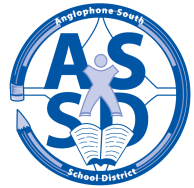 SCHOOL SUSTAINABILITY REVIEWand SCHEDULE OF PUBLIC CONSULTATIONSThe Anglophone South District Education Council (DEC) is hosting Public Consultations as per Provincial Policy 409 Multi-Year School Infrastructure Planning to study the sustainability of M. Gerald Teed School.Under Policy 409, the DEC will hold two public information sessions at the school.  The initial meeting was held in November to deliver the proposal to the public and to allow the DEC and staff to explain the process involved in a Policy 409 review and be available to answer questions about the process.  The proposal is for M. Gerald Teed to become a K-5 school requiring either an addition, or a closure with a new construction.  The second meeting will allow the public an opportunity to make a presentation to the DEC in response to the proposal. The second meeting is scheduled for Monday, December 3, 2018 at 6:30 pm.Everyone is welcome to attend and encouraged to do so.  If you wish to make a presentation at the second meeting, please contact Clare Murphy at clare.murphy@nbed.nb.ca or call 658-5325 to register your name. Throughout this process, written feedback can be submitted via email to: asds.schoolreview@nbed.nb.ca or you may send a letter to the attention of Robert Fowler, Chair, District Education Council, 490 Woodward Avenue, Saint John, NB E2K 5N3.     The third and final meeting will be a District Education Council session scheduled for Wednesday, January 9, 2019 at 7:00 pm at the Saint John Education Centre, 490 Woodward Avenue when a final decision will be made on the sustainability of M. Gerald Teed School.Telegraph Journal (Saturday, November 24, 2018)